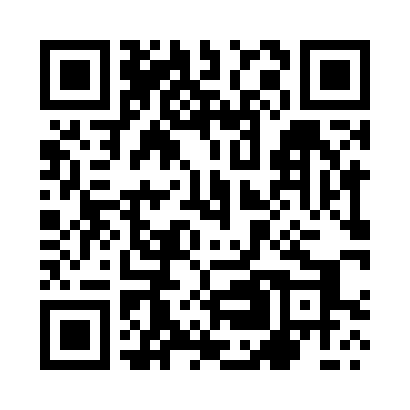 Prayer times for Pierzchno, PolandWed 1 May 2024 - Fri 31 May 2024High Latitude Method: Angle Based RulePrayer Calculation Method: Muslim World LeagueAsar Calculation Method: HanafiPrayer times provided by https://www.salahtimes.comDateDayFajrSunriseDhuhrAsrMaghribIsha1Wed2:445:2012:485:578:1810:422Thu2:415:1812:485:588:1910:453Fri2:365:1612:485:598:2110:494Sat2:355:1412:486:008:2310:525Sun2:345:1312:486:018:2410:546Mon2:335:1112:486:028:2610:557Tue2:335:0912:486:038:2810:558Wed2:325:0712:486:048:2910:569Thu2:315:0512:486:058:3110:5710Fri2:305:0412:486:068:3310:5811Sat2:305:0212:486:078:3410:5812Sun2:295:0012:486:078:3610:5913Mon2:284:5912:486:088:3711:0014Tue2:284:5712:486:098:3911:0015Wed2:274:5612:486:108:4111:0116Thu2:274:5412:486:118:4211:0217Fri2:264:5312:486:128:4411:0218Sat2:254:5112:486:138:4511:0319Sun2:254:5012:486:148:4711:0420Mon2:244:4912:486:158:4811:0421Tue2:244:4712:486:158:5011:0522Wed2:234:4612:486:168:5111:0623Thu2:234:4512:486:178:5211:0624Fri2:234:4412:486:188:5411:0725Sat2:224:4212:486:198:5511:0726Sun2:224:4112:496:198:5611:0827Mon2:214:4012:496:208:5811:0928Tue2:214:3912:496:218:5911:0929Wed2:214:3812:496:229:0011:1030Thu2:214:3712:496:229:0111:1131Fri2:204:3612:496:239:0211:11